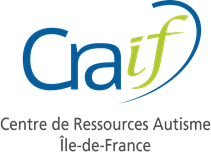 Moi, ma famille, ma prise en charge...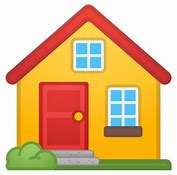 Mon TSA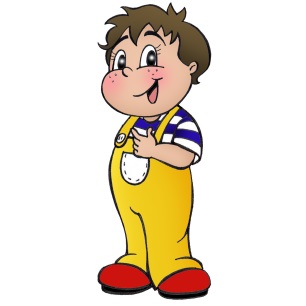 Mes centres d’intérêt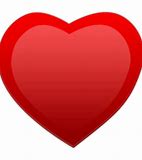 Mes difficultés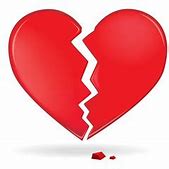 Mes besoins dans la vie quotidienne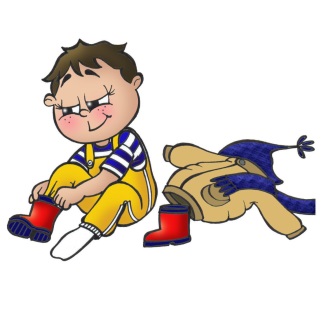 Mes besoins pour mes repas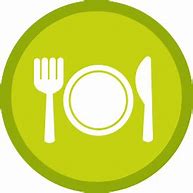 Mes besoins pour aller aux toilettes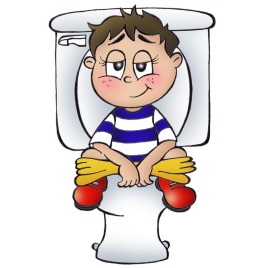 Mes besoins pour me déplacer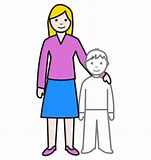 Mes besoins pour communiquer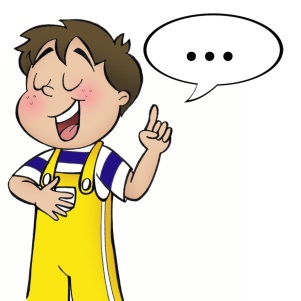 Mes besoins pour avoir des relations avec les autres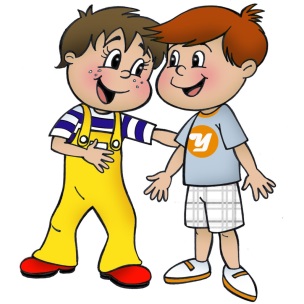 Mes besoins pour participer aux activités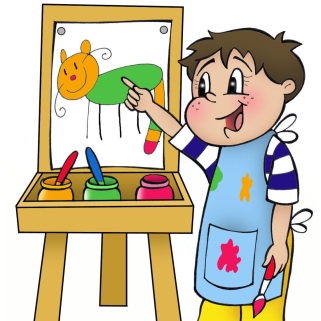 Vigilance santé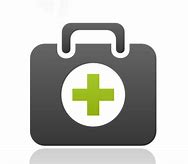 